费县生物医药产业园园区北区污水处理厂项目环境影响报告书（征求意见稿）公开信息费县生物医药产业园园区北区污水处理厂项目环境影响报告书（征求意见稿）已经完成。根据《环境影响评价公众参与办法》（生态环境部令第4号）规定，现向公众公开下列信息：（一）项目基本情况项目名称：费县生物医药产业园园区北区污水处理厂项目建设单位：山东新时代药业有限公司建设地点：山东新时代药业有限公司现有污水处理站用地，中心地理坐标： N35.286，E118.023。建设性质：新建建设内容及投资：本项目将山东新时代药业有限公司现有污水处理站污水深度处理部分划分出来作为园区污水处理厂进行升级改造，建设中水回用车间、活性炭吸附车间、配电间、自控间以及仓库等配套设施，购置多介质过滤器、活性炭吸附罐、活性炭再生炉及配套的尾气处理系统，微滤-超滤-反渗透处理系统、自控装置等主要生产设备，并依托现有BAF池和终沉池。现有工程及其环境保护情况：山东新时代药业有限公司主要生产中成药颗粒剂、硬胶囊剂、口服液、合剂、原料药（奥利司他、克拉维酸钾等）。企业已申请排污许可证，排污许可证编号为9137130072755352X1007P。根据收集的企业自行监测报告，企业有组织废气、厂界无组织废气、噪声等监测数据均满足相应标准。费县生物医药产业园园区北区污水处理厂项目环境影响报告书（征求意见稿）全文的网络链接为：链接：https://pan.baidu.com/s/17aPjzZm4Ct46p-MkYCiTYQ 提取码：5uep 费县生物医药产业园园区北区污水处理厂项目环境影响报告书（征求意见稿）放置在山东新时代药业有限公司南门门卫处。公众可直接前往该地址查阅纸质报告书。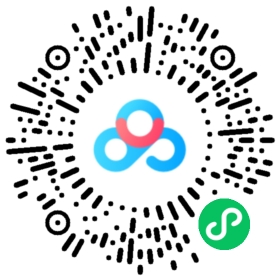 （二）环境影响报告书（征求意见稿）征求意见的公众主要包括环境影响评价范围内的公民、法人和其他组织的意见。（三）参与征求意见的公众可通过以下方式提出针对拟建项目的意见或建议：1、填写公众意见表。公众意见表的网络链接为：http://www.mee.gov.cn/xxgk2018/xxgk/xxgk01/201810/t20181024_665329.html公众可按上述链接或扫描二维码下载公众意见表，填写完成后可发送以下邮箱（公众也可以直接向下述邮箱发送自己的意见）：建设单位：15963969196@163.com2、电话联系：建设单位：黄传亮159639691963、发送信件：  山东临沂费县北外环路1号山东新时代药业有限公司 黄传亮（收）  邮编：276006     电话：15963969196。（四）本次公众提出意见的起止时间为2022年8月3日至2022年8月9日。